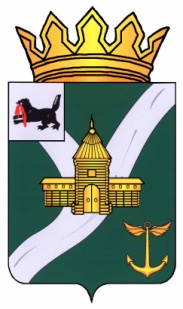 Иркутская областьУсть-Кутское муниципальное образованиеАДМИНИСТРАЦИЯПОСТАНОВЛЕНИЕот «08» «июля» 2022г.                                                        	          № 306-пг. Усть-Кут В рамках реализации Указа Президента Российской Федерации от 07.05.2018 года № 204 «О национальных целях и стратегических задачах развития Российской Федерации на период до 2024 года», в соответствии с решением Думы Усть-Кутского муниципального образования от 28 июня 2022г. № 112 «О внесении изменений в решение Думы Усть-Кутского муниципального образования от 21.12.2021г. № 86 «О бюджете Усть-Кутского муниципального образования на 2022 год и на плановый период 2023 и 2024 годов», руководствуясь ст. 15 Федерального закона 06.10.2003г. № 131-ФЗ «Об общих принципах  организации местного самоуправления в Российской Федерации», ст. 179 Бюджетного кодекса Российской Федерации, Постановлением Администрации Усть-Кутского муниципального образования от 02.08.2019г. № 327-п «Об утверждении Порядка принятия решений о разработке муниципальных программ Усть-Кутского муниципального образования, их формирования и реализации, оценки эффективности их реализации», ст. 48 Устава Усть-Кутского муниципального района Иркутской области,      ПОСТАНОВЛЯЮ:Внести в муниципальную программу «Профилактика экстремизма и терроризма на территории Усть-Кутского муниципального образования», утвержденную постановлением Администрации Усть-Кутского муниципального образования от 13.09.2018 г. № 346-п (с изменениями, внесенными, постановлениями Администрации УКМО: от 20.05.2019 г. № 222-п, от 30.10.2019г. №438-п, от 08.04.2020г. №174-п, от 08.04.2020г. №175-п, от 07.08.2020г. № 351-п, от 15.03.2021г. № 117-п, от 20.05.2021г. № 236-п, от 25.01.2022г. № 21-п, от 17.02.2022г. №71-п) следующие изменения:1.1 В Паспорте программы строку «Объемы и источники финансирования» изложить в следующей редакции: 1.2. В паспорте программы раздел 4 «Перечень мероприятий программы» изложить в     новой редакции (приложение № 1).Обнародовать данное постановление на официальном сайте Администрации Усть-Кутского муниципального образования в сети интернет: www.admin-ukmo.ruКонтроль за исполнением настоящего постановления возложить на первого заместителя мэра Усть-Кутского муниципального образования - В. А. Калашникова.Мэр Усть-Кутского муниципального образования                                                 С. Г. Анисимов   Приложение № 1 к постановлению Администрации Усть-Кутского муниципального образования от «08» «июля» 2022 г.  № 306-п4. ПЕРЕЧЕНЬ МЕРОПРИЯТИЙ ПРОГРАММЫ.Ведущий аналитик Управления по ГО и ЧС Администрации Усть-Кутского муниципального образования                                                                                                                                      С. В. Ульянов                                     				О внесении изменений в муниципальную программу«Профилактика экстремизма и терроризма на тер-ритории Усть-Кутского муниципального образо-вания», утвержденную постановлением Администрации УКМО от 13.09.2018 г. №346-пВсего тыс. руб.В  том числе по годам, тыс. руб.В  том числе по годам, тыс. руб.В  том числе по годам, тыс. руб.В  том числе по годам, тыс. руб.В  том числе по годам, тыс. руб.В  том числе по годам, тыс. руб.Всего тыс. руб.2019 г.2020 г.2021 г.2022 г.2023 г.2024 г.Объем и источники финансирования (тыс. руб.)23 246,11782,41754,1981,011 120,81988,55619,3    №   Наименование программных мероприятийСрок исполненияОбъём финансирования, (тыс. руб.) Объём финансирования, (тыс. руб.) Объём финансирования, (тыс. руб.) Объём финансирования, (тыс. руб.) Объём финансирования, (тыс. руб.) Объём финансирования, (тыс. руб.) Объём финансирования, (тыс. руб.) Объём финансирования, (тыс. руб.) Источник финансированияИсполнитель программных мероприятий (по согласованию)    №   Наименование программных мероприятийСрок исполнениявсегов т.ч. по годамв т.ч. по годамв т.ч. по годамв т.ч. по годамв т.ч. по годамв т.ч. по годамв т.ч. по годамИсточник финансированияИсполнитель программных мероприятий (по согласованию)    №   Наименование программных мероприятийСрок исполнениявсего2019г2020г2021г2022г2023г2023г2024гИсточник финансированияИсполнитель программных мероприятий (по согласованию)1.Информационно-пропагандистское противодействие экстремизму и терроризму на территории УКМО     Без финансированияБез финансированияБез финансированияБез финансированияБез финансированияБез финансированияБез финансированияБюджет УКМО1.1Мониторинг состояния межэтнических и религиозных отношений на территории УКМОВесь периодБез финансированияБез финансированияБез финансированияБез финансированияБез финансированияБез финансированияБез финансированияАдминистрация УКМО, Управление культуры, спорта и молодежной политики Администрации УКМО, Управление образования УКМО - (УО), молодёжный парламент1.2Проведение «круглых   столов» с руководителями
общественных, религиозных организаций по вопросам толерантности и профилактики     экстремизма и терроризма             


    2 квартал 2019 года,1 квартал 2020-2024 гг.	Без финансирования	Без финансирования	Без финансирования	Без финансирования	Без финансирования	Без финансирования	Без финансированияАдминистрация УКМО, Управление культуры, спорта и молодежной политики Администрации УКМО, УО, молодёжный парламент работающей молодёжи1.3Проведение в муниципальных образовательных организациях «круглых столов» по проблемам укрепления нравственного здоровья в обществе, координации деятельности в сфере межнациональных отношений с участием представителей религиозных и межнациональных конфессийВесь период 1 раз в год 	Без финансирования	Без финансирования	Без финансирования	Без финансирования	Без финансирования	Без финансирования	Без финансирования Администрация УКМО, Управление культуры, спорта и молодежной политики Администрации УКМО, УО, молодёжный парламент учащейся молодёжи1.4Организация цикла тематических публикаций в средствах массовой информации, направленных на информирование населения о безопасном поведении при угрозе возникновения террористических актоввесь период 1 раз в полугодие 	Без финансирования	Без финансирования	Без финансирования	Без финансирования	Без финансирования	Без финансирования	Без финансированияАдминистрация УКМО, МО МВД «Усть-Кутский», СМИ1.5Организация и проведение районного фестиваля «Молодежь против экстремизма и терроризма»
весь период 1 раз в год40,020,00,020,00,00,00,00,0Управление культуры, спорта и молодежной политики Администрации УКМО. Руководители учреждений культуры1.6Организация и проведение футбольных матчей между представителями различных этнических групп        весь период 1 раз в год130,05,00,05,040,040,040,040,0Управление культуры, спорта и молодежной политики Администрации УКМО, Администрация УКМО.1.7Организация и проведение в образовательных организациях тематических уроков по вопросам межэтнических и межкультурных отношений1 раз в полугодие весть период    Без финансирования    Без финансирования    Без финансирования    Без финансирования    Без финансирования    Без финансирования    Без финансирования УО1.8Проведение инструктажей с сотрудниками, учащимися и воспитанниками образовательных организаций по мерам антитеррористической защиты.2019-2024 гг.ежеквар-тальноБез финансированияБез финансированияБез финансированияБез финансированияБез финансированияБез финансированияБез финансированияУО1.9Проведение занятий, направленных на профилактику терроризма и экстремизма, о порядке действий в условиях террористических актов и иных чрезвычайных ситуациях2019-2024 гг.ежегодноБез финансированияБез финансированияБез финансированияБез финансированияБез финансированияБез финансированияБез финансированияУО1.10Проведение учебных эвакуаций с сотрудниками и учащимися образовательных организаций2019-2024 гг.ежегодноБез финансированияБез финансированияБез финансированияБез финансированияБез финансированияБез финансированияБез финансированияУО1.11Проведение мероприятий к «Дню солидарности в борьбе с терроризмом»2019-2024 гг.ежегодно к 3 сентябряБез финансированияБез финансированияБез финансированияБез финансированияБез финансированияБез финансированияБез финансированияУО, Управление культуры, спорта и молодежной политики Администрации УКМО, руководители учреждений культуры1.12Проведение «Уроков толерантности» в образовательных организациях2019-2024 гг.ежегодно     Без финансирования     Без финансирования     Без финансирования     Без финансирования     Без финансирования     Без финансирования     Без финансированияУО1.13Выявления подростков, состоящих на учете в молодежных группировках экстремистского толка, выявления взрослых лиц, вовлекающих несовершеннолетних в различную неформальную деятельность (в том числе экстремистского толка) с целью своевременного пресечения противоправных действий с их стороны.Весь период                 Без финансирования                 Без финансирования                 Без финансирования                 Без финансирования                 Без финансирования                 Без финансирования                 Без финансированияМО МВД России «Усть-Кутский»1.14Предупреждение незаконной миграции, в т.ч.  выявление и последующее устранение причин и условий, способствующих совершению правонарушений и преступлений (профилактика незаконной миграции).Весь период  Без финансирования  Без финансирования  Без финансирования  Без финансирования  Без финансирования  Без финансирования  Без финансированияМО МВД России «Усть-Кутский»1.15Проведение целенаправленной разъяснительной работы с несовершеннолетними и их родителями   об уголовной и административной ответственности, несовершеннолетних за национальные и иные экстремистские проявления.Весь период  Без финансирования  Без финансирования  Без финансирования  Без финансирования  Без финансирования  Без финансирования  Без финансированияМО МВД России «Усть-Кутский», КДН и ЗП УКМО, УО1.16Привлечение несовершеннолетних к административной ответственности за совершение административных правонарушений по ст. 20.3 КоАП РФ(-Пропаганда либо публичное демонстрирование нацистской атрибутики или символики, либо атрибутики или символики, сходных с нацистской атрибутикой…, -Изготовление или сбыт в целях пропаганды либо приобретение в целях сбыта или пропаганды нацистской атрибутики, или символики, либо атрибутики или символики, сходных с нацистской атрибутикой…,) пропаганда либо публичное демонстрирование которых запрещены федеральными законами).Весь период              Без финансирования              Без финансирования              Без финансирования              Без финансирования              Без финансирования              Без финансирования              Без финансированияМО МВД России «Усть-Кутский», КДН и ЗП УКМО1.17Формирование единого информационного пространства для пропаганды и распространения на территории Усть-Кутского муниципального образования идеи толерантности, гражданской солидарности, уважения к другим культурам(Изготовление баннеров по данной тематике)  Весь период30,010,010,010,00,00,00,00,0Управление культуры, спорта и молодежной политики Администрации УКМО. Руководители учреждений культуры1.18Проведение районного фестиваля национальных культур, организация выставки декоративно-прикладного творчества 2019 – 2024 гг.10,05,00,05,00,00,00,00,0Управление культуры, спорта и молодежной политики Администрации УКМО. Руководители учреждений культуры1.19Изготовление и распространение памяток для населения: об общих правилах безопасности граждан; об общих рекомендациях действий в   чрезвычайных обстоятельствах; об основных мерах личной безопасности при передвижении в общественном транспорте (автобусах, поездах и др. транспорте);о безопасности на производстве; о правилах безопасности в квартирах.Размещение в местах массового пребывания граждан информационных материалов о действиях в случае возникновения угроз террористического характера.Изготовление и размещение баннеров по профилактике     экстремизма и терроризма             Весь период90,015,015,015,015,015,015,015,0Администрация УКМО, администрации МО1.20Проведение собраний жителей по месту жительства с целью разъяснительной работы по предупреждению и возникновению проявлений терроризма и экстремизмаВесь период	Без финансирования	Без финансирования	Без финансирования	Без финансирования	Без финансирования	Без финансирования	Без финансированияУправляющие компании ЖКХ, ТСЖ, администрации МО1.21Привлечение казачества и общественности к деятельности формирований правоохранительной направленности с целью активизации работы по предупреждению и профилактике возникновения террористических актовВесь период    Без финансирования    Без финансирования    Без финансирования    Без финансирования    Без финансирования    Без финансирования    Без финансированияЛенское хуторское казачье общество, ДНД в г. Усть-Куте1.22Использование стационарных и ручных металлодетекторов для усиления антитеррористической защищенности мест массового пребывания людей, обеспечение выполнения требований к антитеррористической защищенности объектов, находящихся в муниципальной собственности или в ведении органов местного самоуправленияВесь период    Без финансирования    Без финансирования    Без финансирования    Без финансирования    Без финансирования    Без финансирования    Без финансированияАдминистрация УКМО, МО МВД России «Усть-Кутский»Итого по 1 разделу300,055,025,055,055,055,055,055,02.  Организационно-технические мероприятия профилактики экстремизма и терроризма на территории УКМОБез финансированияБез финансированияБез финансированияБез финансированияБез финансированияБез финансированияБез финансированияБюджет УКМО2.1.Участие в проведении   
проверок                  
антитеррористической      
защищенности жизненно     
важных, потенциально      
опасных объектов и объектов       
социальной сферы с        
массовым пребыванием гражданВесь период 1 раз в год Без финансированияБез финансированияБез финансированияБез финансированияБез финансированияБез финансированияБез финансированияАдминистрация УКМО, УО, Управление культуры, спорта и молодежной политики Администрации УКМО, орган здравоохранения, МО МВД России «Усть-Кутский», антитеррористическая комиссия2.2.Организация регулярных проверок жилых домов, подвалов, чердаков, пустующих зданий, рынков, микрорынков на предмет установления незаконно находящихся на территории муниципального образования людей и обнаружения элементов подготовки террористических актовВесь периодБез финансированияБез финансированияБез финансированияБез финансированияБез финансированияБез финансированияБез финансированияМО МВД России «Усть-Кутский», управляющие компании ЖКХ, ТСЖ2.3.Проведение инструктажей руководителей и персонала больниц, образовательных организаций, детских садов, культурно-зрелищных учреждений с целью усиления антитеррористической защищенности объектов социальной сферыЕжеквартально (по отдельному плану)	Без финансирования	Без финансирования	Без финансирования	Без финансирования	Без финансирования	Без финансирования	Без финансированияРуководство: УО, Управление культуры, спорта и молодежной политики Администрации УКМО, орган здравоохранения; МО МВД России «Усть-Кутский»2.4.Проведение инструктажей с руководителями и работниками учреждений торговли и бытового обслуживания с целью усиления антитеррористической защищенности объектов торговли и бытового обслуживанияЕжеквартально(по отдельному плану)	Без финансирования	Без финансирования	Без финансирования	Без финансирования	Без финансирования	Без финансирования	Без финансированияМО МВД России «Усть-Кутский», Сектор по торговле и БОН Администрации УКМО, руководство учреждений торговли и бытового обслуживания населения2.5Усиление антитеррористической защищенности в образовательных организациях 2019 – 2024 гг.15 988,31727,41729,1926,011065,811065,8300,0240,0Бюджет УКМОУправление культуры, спорта и молодежной политики Администрации УКМО, МКУК РКДЦ Магистраль, МКУК «Межпоселенческий КДЦ», МКУ СОЦ, ДЮСШ № 1, УО Усть-Кутского муниципального образования, МКУ «Ресурсный центр» УО Усть-Кутского муниципального образования.2.5Усиление антитеррористической защищенности в образовательных организациях 2019 – 2024 гг.1113,30,00,00,00,00,0261,4851,9Бюджет УКМО софинансированиеУправление культуры, спорта и молодежной политики Администрации УКМО, МКУК РКДЦ Магистраль, МКУК «Межпоселенческий КДЦ», МКУ СОЦ, ДЮСШ № 1, УО Усть-Кутского муниципального образования, МКУ «Ресурсный центр» УО Усть-Кутского муниципального образования.2.5Усиление антитеррористической защищенности в образовательных организациях 2019 – 2024 гг.5844,50,00,00,00,00,01372,14472,4Бюджет Иркутской областиУправление культуры, спорта и молодежной политики Администрации УКМО, МКУК РКДЦ Магистраль, МКУК «Межпоселенческий КДЦ», МКУ СОЦ, ДЮСШ № 1, УО Усть-Кутского муниципального образования, МКУ «Ресурсный центр» УО Усть-Кутского муниципального образования.Итого по 2 разделу22 946,11727,41729,1926,011065,811065,81933,55564,3Итого объём финансирования по всем мероприятиям (тыс.руб.)23 246,11782,41754,1981,011 120,811 120,81988,55619,3Бюджет УКМО, бюджет Иркутской области